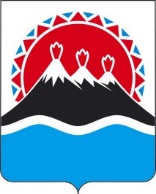 МИНИСТЕРСТВО ТРУДА И РАЗВИТИЯ КАДРОВОГОПОТЕНЦИАЛА КАМЧАТСКОГО КРАЯПРИКАЗг. Петропавловск-КамчатскийВ соответствии со статьей 12 Федерального закона от 25.12.2008 № 273-ФЗ «О противодействии коррупции», в целях реализации Указа Президента Российской Федерации от 21.07.2010 № 925 «О мерах по реализации отдельных положений Федерального закона «О противодействии коррупции», постановления Губернатора Камчатского края от 15.02.2022 № 17 «О некоторых вопросах реализации нормативных правовых актов Российской Федерации в сфере противодействия коррупции в исполнительных органах государственной власти Камчатского края»ПРИКАЗЫВАЮ:1. Установить, что гражданин Российской Федерации, замещавший должность государственной гражданской службы Камчатского края в Министерстве труда и развития кадрового потенциала Камчатского края, отнесенную в соответствии с разделами I-IV Реестра должностей государственной гражданской службы Камчатского края, утвержденного Законом Камчатского края от 20.11.2013 № 343 «О государственной гражданской службе Камчатского края», к высшей группе должностей государственной гражданской службы Камчатского края, или должность государственной гражданской службы Камчатского края, включенную в Перечень должностей государственной гражданской службы Камчатского края в Министерстве труда и развития кадрового потенциала Камчатского края (далее – Министерство), замещение которых связано с коррупционными рисками (далее - Перечень конкретных должностей), в течение двух лет со дня увольнения с государственной гражданской службы Камчатского края:1) имеет право замещать на условиях трудового договора должности в организации и (или) выполнять в данной организации работы (оказывать данной организации услуги) в течение месяца стоимостью более ста тысяч рублей на условиях гражданско-правового договора (гражданско-правовых договоров), если отдельные функции государственного управления данной организацией входили в должностные (служебные) обязанности государственного гражданского служащего Камчатского края, с согласия соответствующей Комиссии по соблюдению требований к служебному поведению государственных гражданских служащих Камчатского края и урегулированию конфликта интересов на основании обращения по форме согласно приложению 1 к настоящему приказу;2) обязан при заключении трудовых договоров и (или) гражданско-правовых договоров в случае, предусмотренном пунктом 1 настоящей части, сообщать работодателю сведения о последнем месте государственной гражданской службы Камчатского края (в Министерстве) с соблюдением законодательства Российской Федерации о государственной тайне.2. Бахтиной Ирине Олеговне, ведущему консультанту отдела организационно-правового обеспечения и контроля Министерства, обеспечить:1) ознакомление заинтересованных государственных гражданских служащих Министерства с настоящим приказом;2) уведомление об ограничениях, налагаемых на гражданина при заключении им трудового или гражданско-правового договора, при увольнении государственного гражданского служащего Министерства, замещавшего одну из должностей, указанных в части 1 настоящего приказа, по форме согласно приложению 2 к настоящему приказу;3) учет уведомлений, выдаваемых государственным гражданским служащим Камчатского края, указанным в пункте 1 настоящей части, при их увольнении в журнале по форме согласно приложению 3 к настоящему приказу.3. Признать утратившими силу:1) приказ Агентства по занятости населения Камчатского края от 15.06.2012 № 116 «О реализации отдельных положений Федерального закона от 25.12.2008 № 273-ФЗ «О противодействии коррупции»;2) приказ Агентства по занятости населения и миграционной политике Камчатского края от 28.09.2015 № 176 «О внесении изменения в приказ Агентства по занятости населения и миграционной политике Камчатского края от 15.06.2012 № 116 «О реализации отдельных положений Федерального закона от 25.12.2008 № 273-ФЗ «О противодействии коррупции»;3) приказ Агентства по занятости населения и миграционной политике Камчатского края от 28.12.2015 № 268 «О внесении изменений в приказ Агентства по занятости населения и миграционной политике Камчатского края от 15.06.2012 № 116 «О реализации отдельных положений Федерального закона от 25.12.2008 № 273-ФЗ «О противодействии коррупции».4. Настоящий приказ вступает в силу после дня его официального опубликования.Приложение 1 к приказу Министерства труда и развития кадрового потенциала Камчатского края от [Дата регистрации] № [Номер документа] ФОРМАПредседателю Комиссии по соблюдению требований к служебному поведению государственных гражданских служащих Камчатского края и урегулированию конфликта интересов __________________________________(фамилия, имя, отчество (при наличии)от ________________________________                                                (фамилия, имя, отчество (при наличии)                                         __________________________________                                           дата рождения, место жительства,__________________________________                                                 контактный телефон)Обращениео получении согласия на заключение трудового (гражданско-правового) договораВ соответствии с частью 1 статьи 12 Федерального закона  от  25.12.2008 №  273-ФЗ  «О  противодействии  коррупции»  прошу дать согласие Комиссии по соблюдению требований к служебному поведению государственных гражданских служащих   Камчатского   края   и   урегулированию конфликта интересов:1) на замещение на условиях трудового договора, заключаемого на _______________________________________________________ в организации:                          (указывается срок действия трудового договора)____________________________________________________________________(указывается наименование коммерческой, некоммерческой организации, характер ее деятельности)(местонахождение: ___________________________________________________,                                                     (указывается почтовый адрес и юридический адрес)электронная почта: __________________________________________________),в должности ________________________________________________________.                         (указывается полное наименование должности с указанием структурного подразделения)Основные направления поручаемой работы: _________________________________________________________________________________________________________________________________________________________________;        2) на выполнение работ (оказание услуг) в ____________________________                                                            (нужное подчеркнуть)____________________________________________________________________(указывается наименование коммерческой, некоммерческой организации)(местонахождение: ___________________________________________________)                                                                         (указывается почтовый адрес и юридический адрес)по __________________________________________________________________                (перечисляются работы (услуги), выполняемые в коммерческой, некоммерческой организации____________________________________________________________________(оказываемые коммерческой, некоммерческой организации) на условиях гражданско-правового договора)в   течение месяца стоимостью более 100 тыс. рублей на условиях гражданско-правого договора, заключаемого на _____________________________________.                                                              (указывается срок действия гражданско-правового договора)Сумма оплаты за выполнение (оказание) по гражданско-правовому договору работ (услуг) составит ________________________________________.В течение последних двух лет до дня увольнения с государственной гражданской службы Камчатского края (______________) замещал/а должности						   (дата увольнения)____________________________________________________________________ (перечислить наименования замещаемых должностей государственной гражданской службы Камчатского края;____________________________________________________________________должностные (служебные) обязанности, исполняемые во время замещения должности государственной____________________________________________________________________.гражданской службы Камчатского края)Во время замещения мной должности ___________________________________________________________________________________________________(указывается полное наименование должности государственной гражданской службы Камчатского края)исполнял/а (исполняю), в том числе связанные с функциями государственного управления в отношении ______________________________________________,                                                                  (указать наименование коммерческой или некоммерческой организации)следующие обязанности: ___________________________________________________________________________________________________________________(перечислить должностные (служебные) обязанности, функции государственного управления)К обращению прилагаю следующие дополнительные материалы: ____________________________________________________________________(указываются документы: копии трудовой книжки или сведения о трудовой деятельности, копии должностной____________________________________________________________________инструкции, трудового договора, гражданско-правового договора, приказа о приеме на работу, иных ____________________________________________________________________.документов, имеющих отношение к обращению)Информацию о принятом комиссией решении прошу направить на мое имя по адресу: ___________________________________________________________             (указывается адрес фактического проживания гражданина для направления решения по почте,____________________________________________________________________другой способ направления решения, любой, а также необходимые реквизиты для такого способа направления ____________________________________________________________________.решения)«____»_________ 20_____ г.   _______________   ________________________                                                                                      (подпись)                (фамилия, имя, отчество (при наличии)Приложение 2 к приказу Министерства труда и развития кадрового потенциала Камчатского краяот [Дата регистрации] № [Номер документа] ФОРМА                                     __________________________________КОМУ: Ф.И.О. гражданина, его должность__________________________________государственной гражданской службы__________________________________Камчатского края на день увольнения)                                Уведомление № _____ от «_____»_________20__ г.об ограничениях, налагаемых на гражданина, замещавшего должность государственной гражданской службы Камчатского края, при заключении им трудового или гражданско-правового договораУважаемый(ая)__________________________________________!В соответствии со статьей 12 Федерального закона от 25.12.2008 № 273-ФЗ «О  противодействии коррупции», статьей 64.1 Трудового кодекса Российской Федерации, приказом(ами) Министерства труда и развития кадрового потенциала Камчатского края___________________________________________                                   (                                                                             (указать соответствующий(ие) нормативный(ые) правовой(ые) ____________________________________________________________________акт(ы) с учетом должности, замещаемой гражданином на день его увольнения)уведомляем Вас о необходимости соблюдения в течение 2-х лет после увольнения с государственной службы ограничений, налагаемых на гражданина, замещавшего должность   государственной   службы, при заключении им трудового или гражданско-правового договора, а именно:1) замещать должность в организации на условиях трудового договора либо выполнении в данной организации работы (оказании данной организации услуги) в течение месяца стоимостью более 100 000 (ста тысяч) рублей на условиях гражданско-правового   договора,  если отдельные  функции по государственному управлению этой организацией входили в Ваши  должностные  (служебные)  обязанности,  с  согласия  соответствующей комиссии по соблюдению требований к служебному поведению государственных гражданских служащих  Камчатского края и урегулированию  конфликта  интересов;2)  сообщать работодателю сведения о последнем месте государственной службы (в Министерстве труда и развития кадрового потенциала Камчатского края) с соблюдением законодательства Российской Федерации о государственной тайне.Несоблюдение указанных ограничений в течение 2-х лет после увольнения с государственной     службы     влечет     прекращение     трудового     или гражданско-правового договора на выполнение работ (оказание услуг), указанного в пункте 1 настоящей части уведомления.Неисполнение  работодателем  обязанности, установленной частью 4 статьи 12   Федерального   закона   от   25.12.2008  №  273-ФЗ «О противодействии коррупции»,   является   правонарушением   и   влечет   ответственность   в соответствии  со  статьей  19.29 КоАП РФ в виде наложения административного штрафа: на граждан в размере от 2 000 до 4 000 рублей, на должностных лиц - от  20  000  до  50  000 рублей, на юридических лиц - от 100 000 до 500 000 рублей.Настоящее уведомление рекомендуем хранить в течение 2-х лет с «___»___________20___ г. и представлять вместе с трудовой книжкой и (или) сведениями   о   трудовой   деятельности работодателю при заключении с Вами трудового или гражданско-правового договора на выполнение работ (оказание услуг).Настоящее уведомление вручено ____________________________________________________________________      (КЕМ: Ф.И.О., должность ответственного за работу по профилактике коррупционных и иных правонарушений, подпись)Дата: «___»_________20___ г.Настоящее уведомление со стороны бывшего государственного гражданского служащего является добросовестной формой информирования работодателя о последнем месте государственной гражданской службы Камчатского края, предупреждающей нарушение условий заключения трудового или гражданско-правового договора, влекущих невозможность продолжения работы и соответственно прекращение трудового или гражданско-правового договора.Приложение 3 к приказу Министерства труда и развития кадрового потенциала Камчатского краяот [Дата регистрации] № [Номер документа] Журналучета уведомлений об ограничениях, налагаемых на гражданина, замещавшего должность государственной гражданской службы Камчатского края в Министерстве труда и развития кадрового потенциала Камчатского края, при заключении им трудового или гражданско-правового договора и сообщений работодателей о заключении с ним трудового или гражданско-правового договора[Дата регистрации]№[Номер документа]О реализации отдельных положений Федерального закона от 25.12.2008 № 273-ФЗ «О противодействии коррупции»Министр [горизонтальный штамп подписи 1]Н.Б. НиценкоСведения о выданном государственному служащему уведомленииСведения о выданном государственному служащему уведомленииСведения о выданном государственному служащему уведомленииСведения о выданном государственному служащему уведомленииСведения о выданном государственному служащему уведомленииСведения о выданном государственному служащему уведомленииСведения о заключении трудового договора или гражданско-правового договора (далее - ГПД) по сообщению работодателяСведения о заключении трудового договора или гражданско-правового договора (далее - ГПД) по сообщению работодателяСведения о заключении трудового договора или гражданско-правового договора (далее - ГПД) по сообщению работодателяСведения о заключении трудового договора или гражданско-правового договора (далее - ГПД) по сообщению работодателяСведения о заключении трудового договора или гражданско-правового договора (далее - ГПД) по сообщению работодателяСведения о заключении трудового договора или гражданско-правового договора (далее - ГПД) по сообщению работодателя№Дата увольненияФ.И.О. государственного служащегоЗамещаемая должность, наименование структурного подразделения (при его наличии);Дата вручения уведомления, подпись работника кадровой службыПодпись лица, уволенного с должности государственной службыДата поступления сообщения работодателя о заключении трудового договора или ГПДНаименование организации, полное и сокращенное (при его наличии)Наименование должности, структурного подразделения организации (предмет работы/ услуги) по ГПД)Дата и номер приказа/дата заключения трудового договора/ ГПД, срок, на который он заключенОсновные должностные обязанности, исполняемые по трудовому договору/ГПДТребуется согласие комиссии (да/нет)123456789101112